Ártánd Község Önkormányzat Képviselő-testületének 16/2017. (XI. 30.) rendeleteHatályos:2018-01-01 - 2018-01-02Ártánd Község Önkormányzat Képviselő-testületének 16/2017. (XI. 30.) rendeletea települési hulladékkal kapcsolatos önkormányzati hulladékgazdálkodási közfeladat és a hulladékgazdálkodási közszolgáltatás ellátásáról szóló 8/2016. (VI. 29.) önkormányzati rendelet módosításáról Ártánd Község Önkormányzata Képviselő-testülete Magyarország Alaptörvénye 32. cikk (1) bekezdése a) pontja alapján, a hulladékról szóló 2012. évi CLXXXV. törvény (a továbbiakban: Ht.) 35. § (1) bekezdésben és 88. § (4) bekezdésben foglalt felhatalmazás alapján, a Magyarország helyi önkormányzatairól szóló 2011. évi CLXXXIX. törvény 13. § (1) bekezdés 19. pontja szerinti feladatkörében eljárva, a környezet védelmének általános szabályairól szóló 1995. évi LIII. törvény 48. § (3) bekezdése alapján a Hajdú-Bihar Megyei Kormányhivatal, valamint Ártánd Község Önkormányzata Képviselő-testülete Szervezeti és Működési Szabályzatáról szóló 13/2013. (X. 03.) rendelet 33.§-ában biztosított véleményezési jogkörében eljáró Ártánd Község Önkormányzata Ügyrendi Bizottsága véleményének kikérésével az alábbi rendeletet alkotja:§A 3. § (2) bekezdésének helyébe a következő rendelkezés lép:„(2) A település közigazgatási területén a települési hulladékkal kapcsolatos közfeladat ellátása keretében biztosított hulladékgazdálkodási közszolgáltatás teljesítésére a Debreceni Hulladék Közszolgáltató Nonprofit Kft. 4031 Debrecen, István u. 136. (a továbbiakban: közszolgáltató) jogosult és köteles.”§A 7. § (4) bekezdésének helyébe a következő rendelkezés lép:„(4) Ha az ingatlanon keletkező hulladék mennyisége nem rendszeresen, hanem alkalmilag haladja meg az átadott gyűjtőedény űrtartalmát, úgy a közszolgáltató külön díjazás ellenében az ingatlanhasználó rendelkezésére bocsátott műanyagzsákban elszállítja a gyűjtőedényzet mellé kirakott hulladékot. A gyűjtőedény mellé csak a közszolgáltatótól vásárolt, egyedi jelzéssel ellátott zsákban lehet települési hulladékot kihelyezni. A zsák térítési díja magában foglalja az elszállítás költségeit is, azaz megegyezik a közszolgáltatási díjjal, ami a Koordináló szervet illeti meg.”§A 12. § az alábbiakkal egészül ki:„(5) Az önkormányzat tulajdonában álló közterületek, terek, szilárd burkolatú utak szervezett és rendszeres tisztításáról, – ide értve az általános takarítást, portalanítást, síkosság mentesítést - a hulladékgyűjtők kihelyezéséről és ürítéséről az önkormányzat gondoskodik.(6) Az ingatlan előtti járda tisztántartása az ingatlan tényleges használójának, illetve tulajdonosának kötelessége, beleértve az általános tisztítást, síkosság mentesítést, hóeltávolítást. Járda hiányában egy méter széles területsáv, illetőleg ha a járda mellett zöldterület is található, a teljes terület gondozása az ingatlantulajdonos kötelessége, beleértve a növények gondozását, kaszálását és egyéb általános növényápolási teendőket.”§A rendelet az alábbi 17/A. §-al egészül ki:„17/A. §  A közszolgáltató a közszolgáltatási díjbeszedéssel kapcsolatos adatszolgáltatási kötelezettsége teljesítéséhez és ügyfélszolgálati feladatainak ellátásához szükséges személyes adatokat kezel.  A közszolgáltató az adatokat kizárólag közszolgáltatási tevékenységéhez kapcsolódóan, jogszabályban meghatározott kötelezettségei teljesítése érdekében használhatja fel.A közszolgáltató megteremti és fenntartja az adatkezelés személyi és tárgyi feltételeit, gondoskodik az adatok biztonságáról, továbbá meghatározza azokat az eljárási szabályokat, amelyek az adatvédelmi szabályok érvényre juttatásához tevékenysége körén belül szükségesek.A közszolgáltató kizárólag a kötelező közszolgáltatás nyújtására irányuló jogviszony időtartama alatt, valamint e jogviszony megszűnését követően a jogszabályokban előírt iratmegőrzési kötelezettség időtartama alatt kezelheti a közszolgáltatással érintett ingatlanhasználó közszolgáltatás ellátásához szükséges személyes adatait. A közszolgáltató jogosult az (1) bekezdésben foglalt részfeladatai tekintetében adatkezelőt, adatfeldolgozót megbízni, és a jogos igényeinek érvényesítése érdekében a személyes adatokat hatósági, bírósági eljárások lefolytatása céljából harmadik személynek átadni.”§A rendelet 1. számú melléklete helyébe jelen rendelet 1. számú melléklete lép.§Ez a rendelet 2018. január 1-jén lép hatályba, és a hatálybalépést követő napon hatályát veszti.CsatolmányokMagyar Közlöny Lap- és Könyvkiadó Kft.
Az Önkormányzati Rendelettárban elérhető szövegek tekintetében a Közlönykiadó minden jogot fenntart! 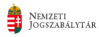 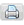 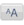 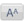 Megnevezésméret16.131 KB